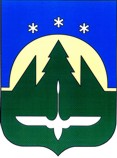 Городской округ Ханты-МансийскХанты-Мансийского автономного округа - ЮгрыМУНИЦИПАЛЬНОЕ БЮДЖЕТНОЕДОШКОЛЬНОЕ ОБРАЗОВАТЕЛЬНОЕ УЧРЕЖДЕНИЕ «ДЕТСКИЙ САД ОБЩЕРАЗВИВАЮЩЕГО ВИДА С ПРИОРИТЕТНЫМ ОСУЩЕСТВЛЕНИЕМ ДЕЯТЕЛЬНОСТИ ПО ПОЗНАВАТЕЛЬНО-РЕЧЕВОМУ НАПРАВЛЕНИЮ РАЗВИТИЯ ДЕТЕЙ № 21 «ТЕРЕМОК»(МБДОУ «ДЕТСКИЙ САД № 21 «ТЕРЕМОК»)Отчет о реализации инновационного проекта «Создание условий для экологического образования дошкольников»за 2022 – 2023 учебный годИнновационный проект «Создание условий для экологического образования дошкольников» направлен на формирование экологической культуры личности дошкольника, с опорой на систему знаний о живой и неживой природе в специально организованной среде, в которой взрослые личным примером будут демонстрировать детям правильное отношение к природе и вместе с детьми участвовать в природоохранной деятельности.Цель проекта: Создание условий для формирования у дошкольников основ экологической культуры, через знакомство с объектами живой и неживой природы ближайшего окружения, становление осознанно-правильного отношения к природе, обучение дошкольников способам охраны окружающей среды.За 2022 – 2023 учебный год проведен теоретический анализ и оценка собственных возможностей и имеющихся ресурсов, на территории детского сада определено местонахождение «Экологической тропы» и «Метеостанции», изготовлены атрибуты для их обустройства. Созданы объекты на экологической тропе: «Огород», «Птичий городок», «Уголок леса», «Цветочная клумба», «Приусадебное подворье», «Водоем», «Дорожка здоровья».  Приобретена методическая литература по экологическому образованию дошкольников, дидактические игры и пособия для Центров экспериментирования. Разработан «Паспорт экологической тропы», составлены конспекты образовательной деятельности на экологической тропе.Проедена методическая работа с педагогами по повышению уровня их профессионального мастерства в экологическом образовании дошкольников. Подготовлены и проведены консультации на темы: «Экологическое воспитание дошкольников в летний период», «Тайны природы. Лекарственные и ядовитые растения». Проведены мастер-классы на темы: «Организация работы с детьми на экологической тропе», «Гербарий своими руками», «Игровые технологии в экологическом воспитании дошкольников». Проведен смотр-конкурс методических пособий экологической направленности «Экологический калейдоскоп».В вариативную часть образовательной программы включена региональная программа экологического образования дошкольников «Экология для малышей» автора Е.В. Гончаровой.  От лица заведующего и коллектива ДОО было направлено письмо координатору программ природоохранных социально-образовательных проектов «Эколята–дошколята», «Эколята» и «Молодые защитники Природы» Зотова Владимира Валентиновича о внесении МБДОУ «Детский сад № 21 «Теремок» во Всероссийский реестр участников Проектов. Был получен письменный ответ о внесении МБДОУ «Детский сад № 21 «Теремок» в реестр участников проектов и официальное письменное разрешение на использование логотипа «Эколята» и образов сказочных героев «Эколят» в оформлении и проведении экологических мероприятий.Педагоги и обучающиеся групп № 7,13,15,16 подключились к реализации природоохранного социально-образовательного проекта «Эколята – Дошколята», в октябре месяце 2022 года было проведено развлечение с участием сказочный героев – друзей и защитников природы: «Тихони», «Умницы» и «Шалуна». Детей торжественно приняли в «Эколят-Дошколят». Ежегодно, на учебный год составляется план мероприятий по экологическому образованию, просвещению и формированию экологической культуры дошкольников, который педагоги ДОО реализуют в различных формах образовательной деятельности. В 2022 году обучающиеся МБДОУ «Детский сад № 21 «Теремок» приняли участие в окружном экологическом фестивале «Эколята Югры – друзья и защитники уникальной природы Севера». С обучающимися были проведены мероприятия, направленные на воспитание экологической культуры. Юные эколята приняли участие в квесте «Юные знатоки природы», в конкурсных мероприятиях регионального этапа XX Всероссийского детского экологического форума «Зеленая планета 2022», посвященного Году культурного наследия народов России, вместе с родителями (законными представителями) посадили саженцы кедра на территории детского сада, приняли участие в акциях «Сдай батарейку в Югре», в проекте «Добрые крышечки».В годовой план работы с детьми были включены и проведены развлечения: «Осень, осень, в гости просим», «Зима волшебница», «Весна красна», «Здравствуй, солнечное лето!», «Мы друзья природы». Организованы и проведены выставки детских поделок из природного материала: «Осень золотая», «Дары осени». Организованы и проведены выставки рисунков на тему: «Осенние чудеса», «Цветы на лугу», «Зимние узоры», «Посмотри, как хорош край, в котором ты живешь», «Природа – это сказка». С детьми были проведены тематические занятия на тему: «Её величество вода», «Царица-водица», в ходе которых дети познакомились во свойствами воды и ее значении в жизни человека и окружающей природы, проведены уроки «Природолюбия», тематические занятия на тему: «Мы друзья природы», в ходе которых обучающиеся узнали о закономерностях природы и ответственности человека за состояние окружающей среды. Проведены тематические беседы: «Мусор и люди», направленные на формирование у детей экологической культуры, осознанного участия в природоохранных мероприятиях.Во всех возрастных группах оформлены центы Природы, оформлены информационно – справочные материалы: буклеты, папки-передвижки по экологическому воспитанию.  Оформлены альбомы: «Животные нашего края», «Деревья», «Цветы – улыбка природы», «Лекарственные растения».Обучающиеся принимали участие в опытно-экспериментальной деятельности на тему: «Огород на окне», в ходе которой у них сформировались первоначальные знания о создании необходимых условий для роста и развития растений.  В опытно-экспериментальной деятельности «Путешествие капельки» у детей сформировались первичные представления о круговороте воды в природе.Обучающиеся принимали участие в муниципальных конкурсах: «Птичья ярмарка», «Подарок медведю Степану», по итогам которых получили Дипломы и Благодарственные письма. Все участники образовательного процесса приняли участие в природоохранной акции «Трудно птахам зимовать, надо птахам помогать», в ходе которой был собран корм для зимующих птиц. Собранный для птиц корм был направлен в бюджетное учреждение Ханты-Мансийского автономного округа – Югры «Природный парк «Самаровский чугас» для кормления зимующих птиц в лесных массивах, находящихся рядом с городом. Педагоги, обучающиеся и родители (законные представители) приняли участие в Благотворительной акции «Снежный пес» по сбору кормов для общественного движения помощи животным города Ханты-Мансийска «Ковчег».Обучающиеся принимали участие в экологическом субботнике «Каждую соринку в корзинку. Станет чище на планете, если ей помогут дети!».Родители (законные представители) обучающихся привлекались к подготовке детских игровых площадок к летней оздоровительной работе: оформление веранд, высадка рассады на клумбы и цветники, высадка овощных культур на огороде.Вывод: Инновационный проект «Создание условий для экологического образования дошкольников» реализуется согласно плану. На территории детского сада оформлен экологический уголок с «Экологической тропой» и «Метеостанцией», созданы условия для экологического образования дошкольников в специально организованной среде. Разработан паспорт «Экологической тропы», составлены конспекты образовательной деятельности с детьми на экологических объектах. Во всех возрастных группах оформлены Центры природы. Имеется дидактический материал и методические пособия для работы с детьми.  Проведена методическая работа с педагогами ДОО по повышению уровня профессионального мастерства в экологическом образовании дошкольников. Обучающиеся ДОО являются участниками всероссийского социально-образовательного проекта «Эколята-дошколята», символика «Эколята» и образы сказочных героев «Эколят» используются в оформлении информационных стендов и при проведении экологических мероприятий.  Обучающиеся принимали участие в конкурсах, выставках экологической направленности различного уровня. Все участники образовательного процесса принимали участие в муниципальных акциях экологической направленности.В летний период будет проведена реконструкция экологической зоны на территории детского сада и установлена «Метеоплощадка» заводского производства, для организации образовательной деятельности с детьми. У педагогов появится возможность проводить с детьми наблюдения за природой с использованием более удобного и действенного инструментария, дети будут познавать окружающий мир с помощью нового для них, игрового, развивающего оборудования.  Анны Коньковой ул., д. 4, г. Ханты-Мансийск,Ханты-Мансийский автономный округ – Югра,Тюменская область, Россия, 628001Тел/факс: 8 (3467) 35-15-35E-mail: teremok-ds21@mail.ru